Søknadsprosedyre, foresatteInnlogging med ID-portenVelg radioknappen ‘SFO’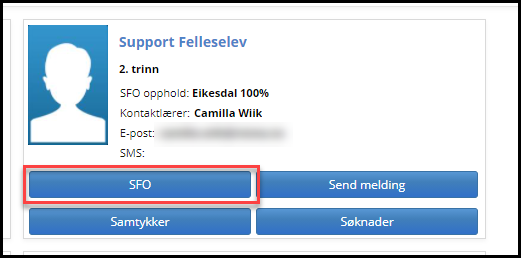 Det er samme skjermbilde for søknad om plass, endring og oppsigelse av plass. Foresatte må legge inn en kommentar i kommentarfeltet, eksempelvis hvilke dager barnet skal gå på SFO hvis det er snakk om deltidsplass.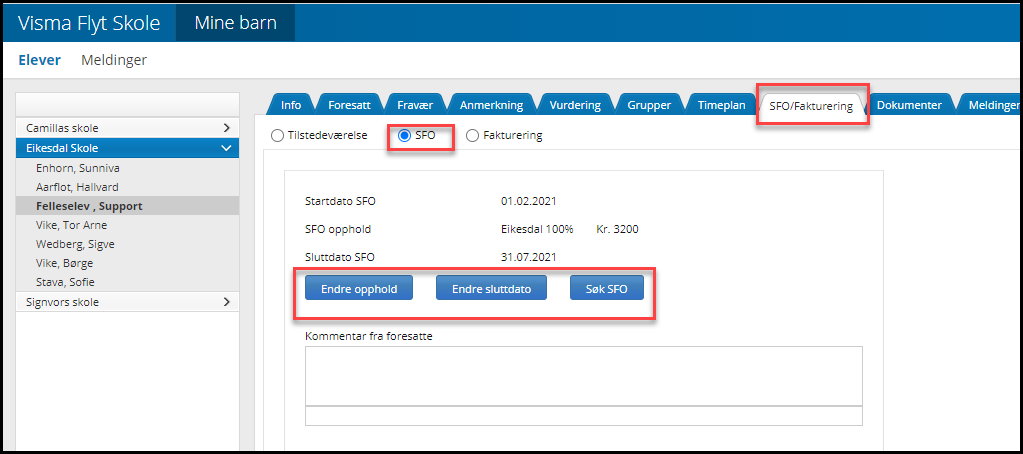 Fyll inn tilstedeværelse i søknaden. Dette kan endres underveis i skoleåret.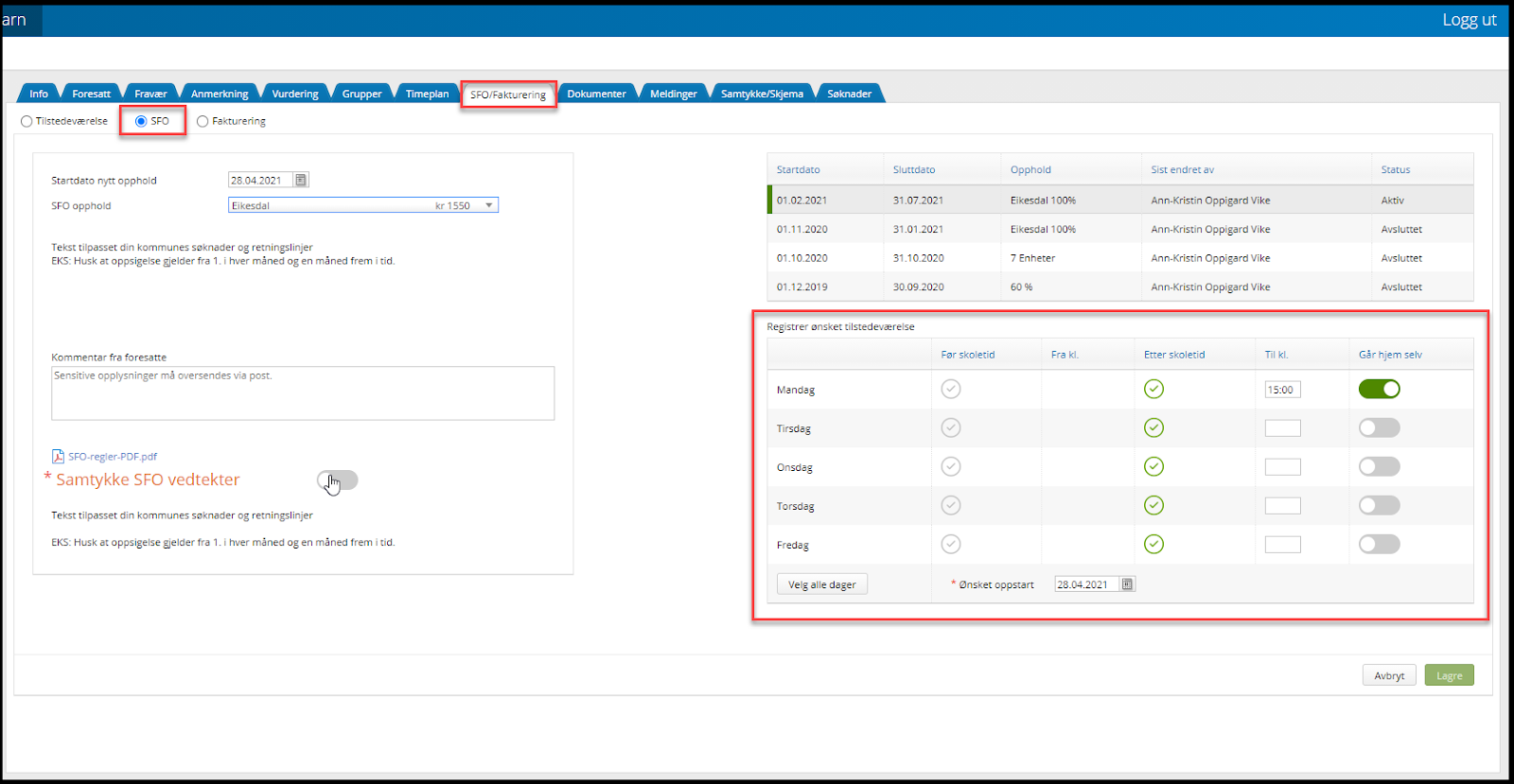 